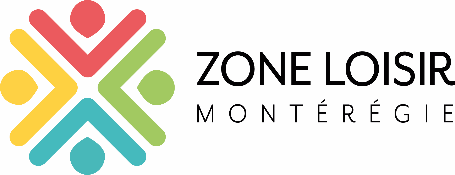 FORMULAIRE D’ADHÉSION1 avril 2019 au 31 mars 2020N.B. Les nouveaux membres ainsi que ceux ayant apporté des changementsà leurs lettres patentes doivent nous en faire parvenir une copie.Catégorie de la classe de membreCatégorie de la classe de membreCatégorie de la classe de membreCatégorie de la classe de membreNom de l’organismeNom de l’organismeNom de l’organismeNom de l’organismeAdresse de correspondanceVilleVilleCode postalNom de la personne-ressourceCourriel Courriel Site WebNuméro de téléphoneNuméro de téléphoneAutre numéroAutre numéroInscrire votre numéro d’entreprise du Québec ou matricule (voir numéro apparaissant sur les lettres patentes)Inscrire votre numéro d’entreprise du Québec ou matricule (voir numéro apparaissant sur les lettres patentes)Inscrire votre numéro d’entreprise du Québec ou matricule (voir numéro apparaissant sur les lettres patentes)Inscrire votre numéro d’entreprise du Québec ou matricule (voir numéro apparaissant sur les lettres patentes)Quel type de déficience votre clientèle présente-t-elle?Quel type de déficience votre clientèle présente-t-elle?Quel type de déficience votre clientèle présente-t-elle?Quel type de déficience votre clientèle présente-t-elle?Nom de la personne déléguée à l’assemblée générale annuelle de Zone Loisir MontérégieNom de la personne déléguée à l’assemblée générale annuelle de Zone Loisir MontérégieNom de la personne déléguée à l’assemblée générale annuelle de Zone Loisir MontérégieNom de la personne déléguée à l’assemblée générale annuelle de Zone Loisir MontérégieModalité de paiement des frais d’adhésion de 35 $Modalité de paiement des frais d’adhésion de 35 $Modalité de paiement des frais d’adhésion de 35 $Modalité de paiement des frais d’adhésion de 35 $